Anwenden der SchwellenwerteLeo hat eine Entscheidungsregel mit dem Merkmal Fett und dem Schwellenwert 8 g aufgestellt und dokumentiert:Leo hat mit seiner Entscheidungsregel die Tomate klassifiziert: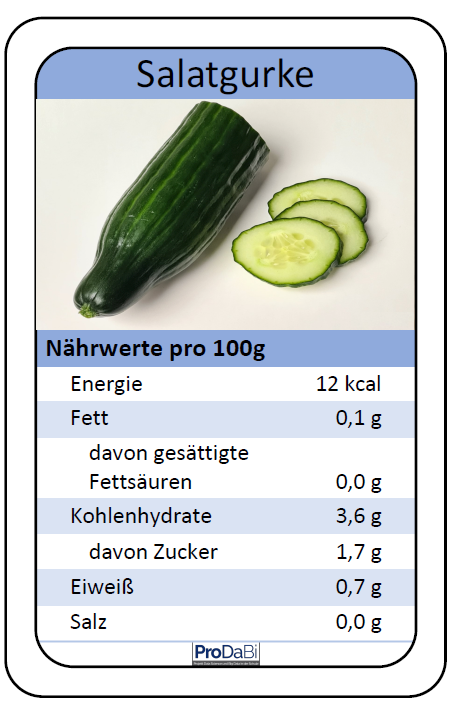 Eine Tomate wird als        eher empfehlenswert           klassifiziert, denn      0,1 g   ≤   8,0 g  . Wie werden die anderen drei Lebensmittel mit dieser Entscheidungsregel klassifiziert?Popcorn wird als                                                                klassifiziert, denn                                         .Ein Apfel wird als                                                               klassifiziert, denn                                         .Pommes werden als                                                          klassifiziert, denn                                         .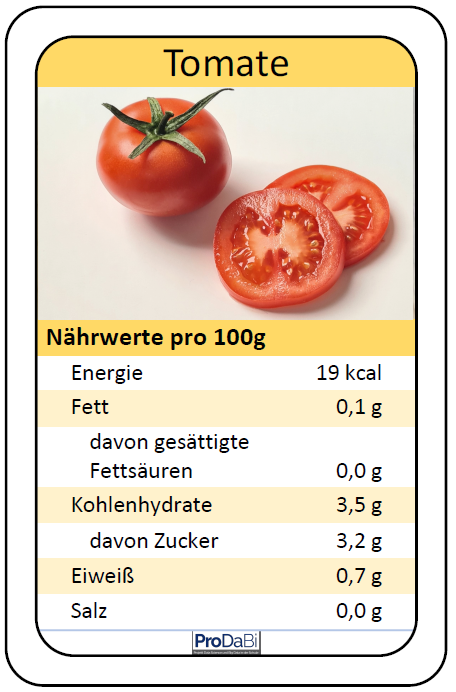 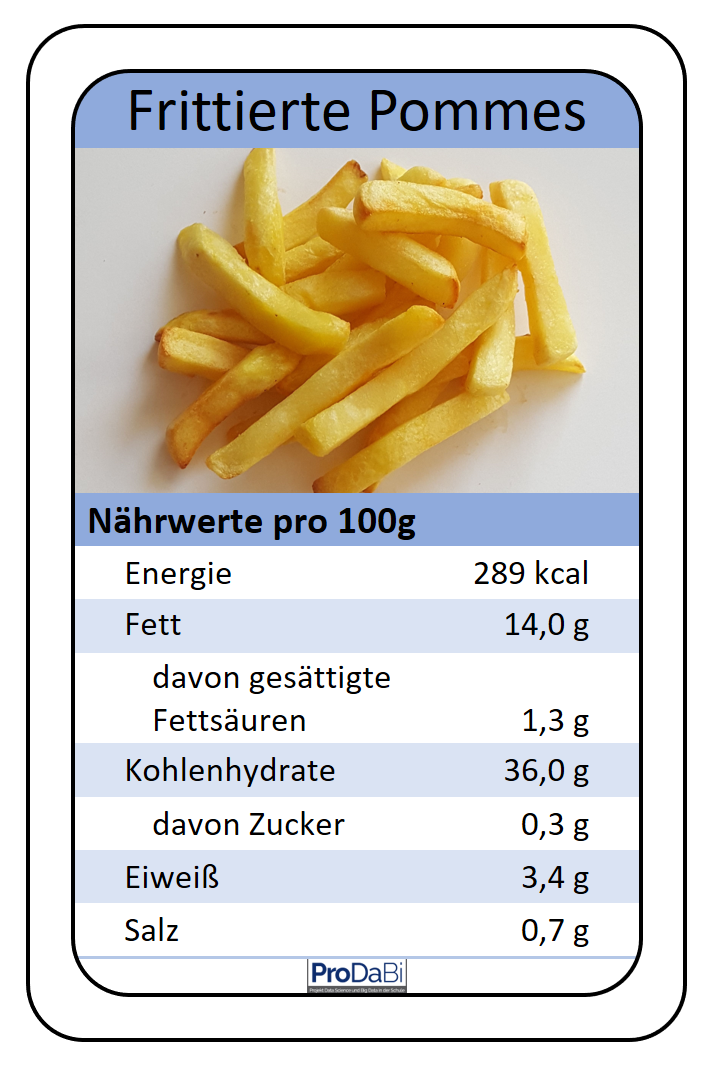 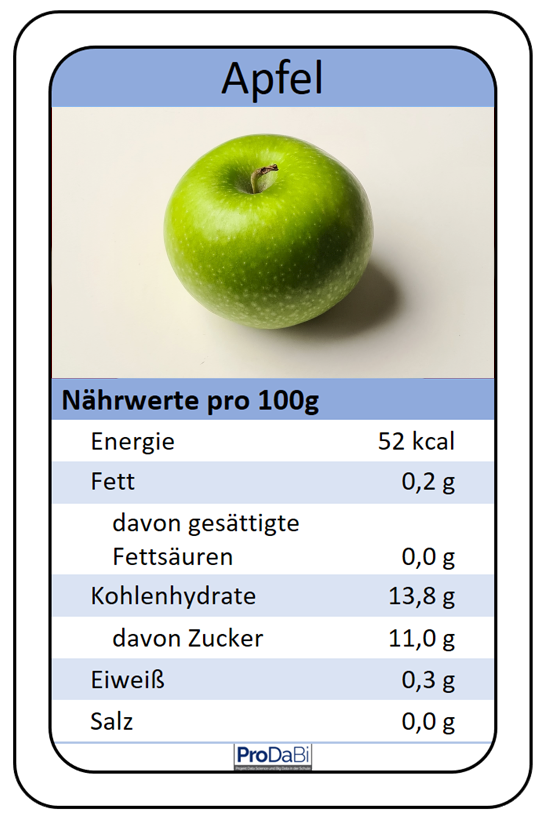 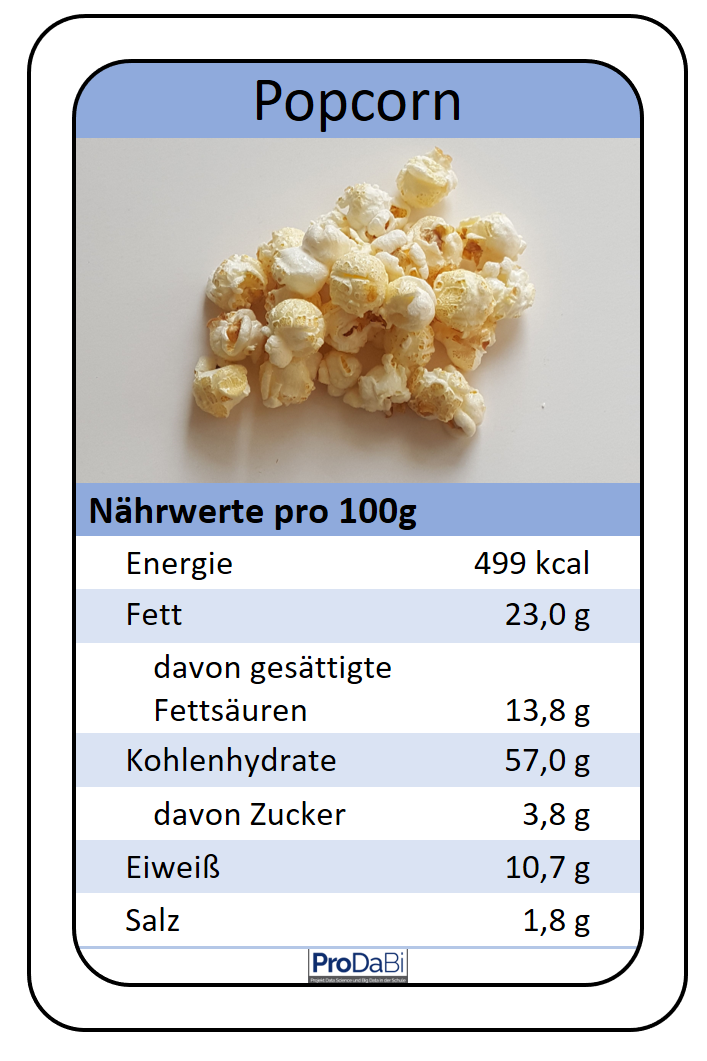 Wähle für die nächste Entscheidungsregel einen Schwellenwert zum Merkmal Energie, der zur Aufteilung der Karten passt und trage den Schwellenwert mit den Zeichen  ≤ und > richtig ein.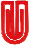 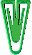 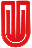 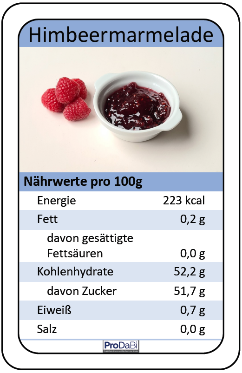 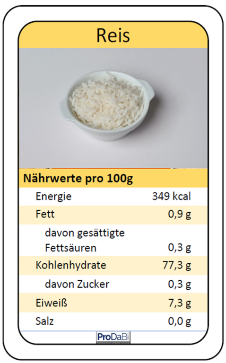 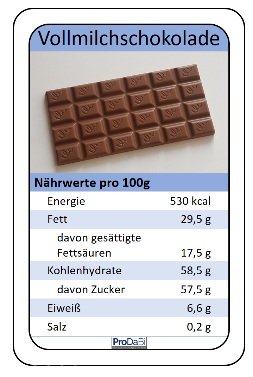 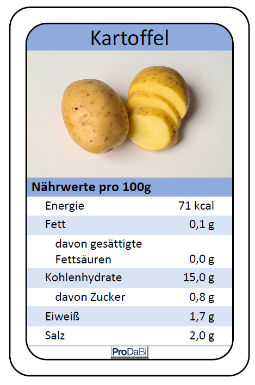 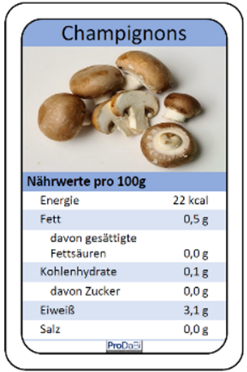 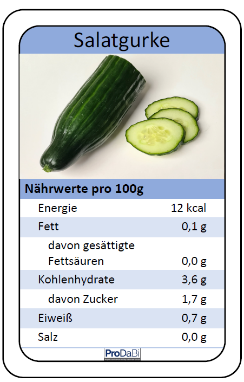 